Заданияолимпиады по изобразительному искусству для учащихся 5-х классовII тур1. Вид искусства, в котором красота служит для украшения быта человека:А. Витраж;Б. картина;В. ДПИ;Г. мозаика.Мифологическое существо с туловищем льва, головой и крыльями орла, сторож золота и серебра:А. Птица Сирин;Б. грифон;В. полкан.Г. единорог.Знаки засеянного поля4. Крестьянское жилище на Руси. А. Пещера;Б. изба;В. хоромы;Г. терем.Самая украшенная часть избы.А. Наличники;Б. сруб;В. венец:Г. крыша.Очи, глаза русской избы.А. Наличники;Б. окна;В. венец:Г. крыша.Ряд скреплённых друг с другом брёвен… А. Наличник;Б. венец;В. сруб;Г. причелина. Ограда для двора в старину называлась ...А. Плетень;Б.  забор;В.  тын;Г. погост.9. Где находилось почетное место в избе «красный угол» –А. В центре избы;Б. у порога;В. в переднем углу избы;Г. у печи.10.Какой инструмент был неизменной спутницей женщины.А. Веретено;Б. челнок;В. прялка;Г. рогач.Тонкая длинная щепка из сухого дерева, зажигаемая для освещения дома. А. Лучина;Б. светец;В. рубель;Г. свеча.Предмет в каждой избе, служащий для отопления и приготовления пищи.А. Полати;  Б. печь;В. матица;Г. печурка.Большой ящик для хранения вещей с крышкой и с замком.А. Ступа;Б. мочесник;В. короб;Г. сундук.Название скатерти в старину.А. Венец;Б. хлебосолка;В. столешница;Г. самобранка.Настил из досок в избе для сна, под потолком между печкой и противоположной ей стеной. А. Полати;Б. матица;В. закуток;Г. клеть.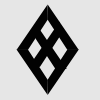 А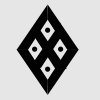 Б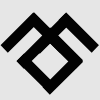 В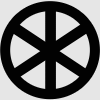 Г